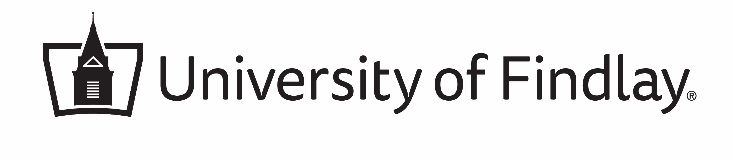 RESEARCH ASSENT FORMRequired for children 7-17 years oldProject Title:IRB #:Sponsor: [delete if not applicable]Principal Investigator:Date:We want to tell you about a research study we are doing. A research study is a way to learn information about something. We would like to find out more about [insert purpose of study in simple language].  You are being asked to join the study because [insert name of medical condition or other reasons for inclusion].If you agree to join this study, you will be asked to [Describe procedures, (e.g., blood work, questionnaires, medication) in words a child would know and understand. Also, include number of visits and time frame in words easily understood by a child]. [Describe possible risks, e.g., discomforts and/or side effects in simple language]. We do not know if being in the study will help you. We may learn something that will help other children with [insert name of medical condition or subject matter of study] some day. You do not have to join this study. It is up to you.  You can say okay now, and you can change your mind later.  All you have to do is tell us. No one will be mad at you if you change your mind. Before you say yes to being in this study, we will answer any questions you have. If you want to be in this study, please sign your name. You will get a copy of this form to keep for yourself.________________________________________                                ___________________                (Sign your name here)						       (Date)Directions:Insert your information in the areas indicated and remove the directions from the template form in each section.When you have completed inserting your information. Run a Flesch-Kincaid readability assessment on your word document. The following link will show you how to turn this function on in your Word proofing function and how to adjust reading level for your document: https://www.youtube.com/watch?v=Z0qSCcF95KUThe target reading level of this document should be a Flesch-Kinkaid reading level between five and seven. If you anticipate enrolling children with a reading level less than that of the document, then you will need to indicate in your proposal, how you plan to ensure that the child can give assent to participating in this study. 